                                        G M I N A  Ł A G I E W N I K I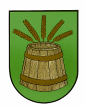                                                  ul. Jedności Narodowej 21                                                                                    58-210  Ł a g  i  e  w  n  i  k  i                                                                        tel. 74 89 39 316, 74 89 39 455,  fax. 74 89 40 130                                                                REGON 931934650  -  NIP 914 000 58 12e-mail: gmina@lagiewniki.pl  http://www.lagiewniki.pl                     Łagiewniki, dnia 05-09-2019 r.ZAPYTANIE OFERTOWEktórego wartość nie przekracza wyrażonej w złotych równowartości kwoty 30.000 euro.naWYBÓR WYKONAWCY USŁUGpolegających na:Opracowaniu projektu budowlanego z elementami wykonawczymi we wszystkich branżach 
z uwzględnieniem wytycznych programowych stanowiących  załącznik do niniejszego zapytania,
na zadanie pod nazwą:  Szatnia dla sportowców klubu piłkarskiego „Zieloni Łagiewniki”.ZAMAWIAJĄCYGmina Łagiewniki, 58-210 Łagiewniki, ul. Jedności Narodowej 21Osoba uprawniona do kontaktu w sprawie ofert : Antoni Buczak, tel. (74) 89-39-316 wew. 116, 
adres e-mail:   antoni.buczak@lagiewniki.plTRYB UDZIELENIA ZAMÓWIENIAZapytanie ofertowe  realizowane jest bez stosowania ustawy z dnia 29.01.2004 r. Prawo zamówień publicznych zgodnie z art. 4 pkt 8 ustawy, (t.j. Dz. U. z 2018 r. poz. 1986 z późn. zm.). Postępowanie prowadzone jest na podstawie przepisów Kodeksu Cywilnego, w szczególności 
art. 70 ¹ - 70 4Jednocześnie uprzejmie informujemy, że niniejsza informacja nie stanowi oferty w myśl art. 66 Kodeksu Cywilnego, jak również nie jest ogłoszeniem w rozumieniu ustawy Prawo zamówień publicznych i ma na celu wyłącznie rozeznanie na rynku w zakresie cen i obszaru realizacji. OPIS PRZEDMIOTU ZAMÓWIENIAProjekt ma być opracowany zgodnie z obowiązującymi przepisami:ustawa z dnia 7 lipca 1994 r. Prawo budowlane(t.j. Dz. U. z 2019 r. poz. 1186 z późn. zm.);Rozporządzenie Ministra Infrastruktury z dnia 12 kwietnia 2002 r. w sprawie warunków technicznych, jakim powinny odpowiadać budynki i ich usytuowanie (t.j. Dz. U. z 2019 r. poz. 1065), a w szczególności spełniać wymagania Działu  X Oszczędność energii 
i izolacyjność cieplna – od 1 stycznia 2021 r. , od 1 stycznia 2019 r. - w przypadku budynków zajmowanych przez władze publiczne oraz będących ich własnością. Przedmiotem zamówienia jest opracowanie projektu budowlanego z elementami wykonawczymi we wszystkich branżach na zadanie pod nazwą: Szatnia dla sportowców klubu piłkarskiego „Zieloni Łagiewniki”:opracowanie koncepcji Szatni dla sportowców klubu piłkarskiego „Zieloni Łagiewniki do zatwierdzenia przez zamawiającego,po zatwierdzeniu koncepcji opracowanie projektu budowlanego z elementami wykonawczymi – 5 egzemplarzy + wersja elektroniczna na płycie CD;opracowanie przedmiaru robót - 1 egzemplarz + wersja elektroniczna na płycie CD;opracowanie kosztorysu inwestorskiego - 1 egzemplarz + wersja elektroniczna na płycie CD;opracowanie Specyfikacji Technicznej Wykonania i Odbioru Robót (STWOR) - 1 egzemplarz + wersja elektroniczna na płycie CD;uzyskanie mapy do celów projektowych;opracowanie badań geologicznych;uzyskanie niezbędnych uzgodnień wymaganych przepisami prawa i specyfiki obiektu;złożenie kompletnego wniosku o uzyskanie decyzji o pozwoleniu na budowę w Starostwie Powiatowym w Dzierżoniowie, ul. Świdnicka 38, z jednoczesnym zobowiązaniem projektanta do uzupełnienia i poprawienia dokumentacji wg zaleceń Starostwa powiatowego w terminie ustalonym przez Starostwo.PRZEWIDYWANY TERMIN REALIZACJITermin realizacji: do 16.12.2019 r.SPOSÓB PRZYGOTOWANIA OFERTYOferta powinna zawierać: Wypełniony Formularz ofertowy wg wzoru stanowiącego Załącznik Nr 1 do niniejszego Zapytania; Pełnomocnictwo do reprezentowania Wykonawcy, o ile ofertę składa pełnomocnik.OCENA OFERT Zamawiający dokona oceny ważnych ofert biorąc pod uwagę następujące kryteria: cena  brutto – 100 % Zamawiający dopuszcza negocjacje oferty w celu doprecyzowania jej szczegółów, warunków realizacji, w tym ustalenia ostatecznej ceny usługi, w szczególności gdy cena oferty najkorzystniejszej przekroczy kwotę jaką Zamawiający może przeznaczyć na realizację zamówienia. O terminie i miejscu przeprowadzenia negocjacji wybrany oferent zostanie powiadomiony telefonicznie.W celu zapewnienia porównywalności wszystkich ofert, Zamawiający zastrzega sobie prawo do skontaktowania się z właściwymi Oferentami w celu uzupełnienia lub doprecyzowania złożonych dokumentów.Składając ofertę Oferent akceptuje warunki określone w niniejszym Zapytaniu oraz we wzorze umowy.Zamawiający zastrzega sobie prawo rezygnacji z zamówienia bez podania przyczyny. Niniejsze zapytanie ofertowe nie stanowi zobowiązania do zawarcia umowy. MIEJSCE ORAZ TERMIN SKŁADANIA OFERT Formularz ofertowy (załącznik nr 1) zawierający ofertę potwierdzoną podpisem osoby upoważnionej do zaciągania zobowiązań w imieniu oferenta oraz dokumenty potwierdzające świadczenie usług składać należy poprzez stronę internetową: www.platformazakupowa.pl  w terminie składania podanym w ogłoszeniu.OKRES GWARANCJIOkres gwarancji jakości na przedmiot zamówienia będzie wynosił minimum 60 miesięcy.WARUNKI PŁATNOŚCI Z tytułu wykonania usługi Zamawiający zapłaci Wykonawcy wynagrodzenie w terminie 14 dni
od przedłożenia Zamawiającemu prawidłowo wystawionej faktury wraz z pozytywnym protokołem odbioru. Wynagrodzenie płatne będzie przelewem na rachunek bankowy wskazany w fakturze. 
Za dzień dokonania zapłaty Wykonawca uzna datę obciążenia rachunku Zamawiającego.POSTANOWIENIA KOŃCOWEZgodnie z art. 70¹ par. 3 Kodeksu Cywilnego zastrzega się, że niniejsze ogłoszenie zapytania ofertowego, jak też otrzymanie w wyniku niniejszego zapytania „oferty cenowej” nie jest równoznaczne ze złożeniem zamówienia przez Gminę Łagiewniki i nie łączy się z koniecznością zawarcia przez niego umowy.Do spraw nieuregulowanych w niniejszym zapytaniu ofertowym mają zastosowanie przepisy Kodeksu Cywilnego.ZAŁĄCZNIK NR 1Nazwa i siedziba wykonawcy: 						   Data……………………..………………….                                                                                                                    ............................................................................................................................................................................................................................................................tel.: ...........................................   e-mail: ...........................................                          NIP ..........................................   REGON:........................................ 	GMINA ŁAGIEWNIKIul. Jedności Narodowej 2158-210 ŁagiewnikiOFERTANawiązując do zapytania ofertowego na:Opracowanie projektu budowlanego z elementami wykonawczymi we wszystkich branżach 
z uwzględnieniem wytycznych programowych stanowiących  załącznik do niniejszego zapytania,
na zadanie pod nazwą: Szatnia dla sportowców klubu piłkarskiego „Zieloni Łagiewniki”oferujemy wykonanie powyższego przedmiotu zamówienia za całkowitą cenę:Cena brutto za usługę: ……………….………….………………………………………………….... złSłownie złotych: ……………….………….…………………………….................................................…………………………………………………………………………………………………………………………………………………………………………………………………………………………Potwierdzam termin realizacji zamówienia do 16.12.2019 r.Wyrażam zgodę na warunki płatności określone w zapytaniu ofertowym.Oświadczam, że zapoznałem się z warunkami określonymi przez Zamawiającego w zapytaniu ofertowym 
i nie wnoszę do nich zastrzeżeń oraz przyjmuję warunki w nim zawarte.Oświadczam, że posiadam wiedzę, doświadczenie, uprawnienia i zdolność finansową do wykonania usługi.W przypadku udzielenia zamówienia, zobowiązuję się do zawarcia umowy / przyjęcia zlecenia na warunkach określonych w zapytaniu ofertowym i formularzu ofertowym.………………………………………………